FEEDING AND MANAGEMENT OF ZOO ANIMALSThe field of wildlife nutrition is limited comaritively with domesticated  animal  commercial nutrition. The  basic principle of nutrition of wildlife  mammals  are same  with domesticated mammals, both mammals require 45 to 47 known nutrients.Nutrients are water, carbohydrate,protein, fat, minerals (calcium and phosphorus, magnesium, sodium, chlorine, potassium, sulfur, iron, copper, iodine, cobalt, zinc, managanese, selenium) and vitamins (vitamin A,E,D,K, Thiamin, Riboflavin, Pantothanic acid, Niacin, Folacin, Pyridoxine, Biotin, Cynocobalamin, Vitamin C.In  most of the Indian Zoos, animals are fed on the basis of their natural food habit and from experiences from  aniam and Zoo keepers. Such type of diet may not be balance to the animal  a may result deficiency.Recent research (2013)  on stadardization of animal diet  in Indian Zoos  on 50 species  in  34 Zoos of  the country    suggets    guidelines  in general  as follows:-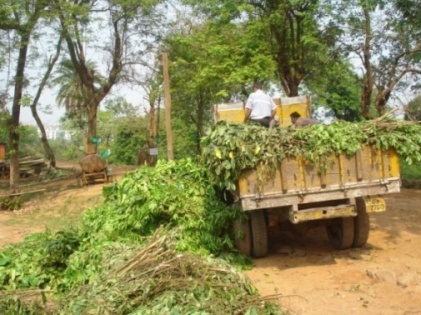 Browses are made available for herbivores at the Zoo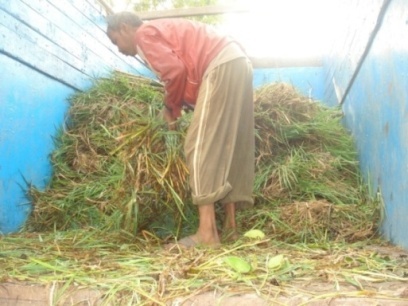 Green grass supply at the Zoo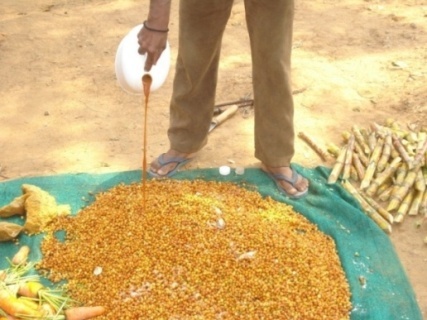 Mixing feed suppliment  with concentrate for herbovores (Elephant)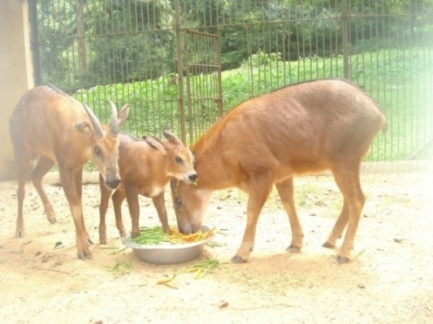 Feeding of herbivores (Serow)Housing of Zoo animals:- Housing facitity  to be designed in such a way that  each    and  every  animal  should get  proper space to  move  showing normal behaviour  like hiding , playing , mating  with provision for potable wate  and proper drainage systemr. Zoo alone can not  construct  any housing facility unless approaved by Central Zoo Authrity, New Delhi.  In housing facility , there should be diplay area,  off display araea for breeding, treatment area of animals to be housed.Each animal have their approaved  area required for their housing. References: Lumb,W.V and Jones,E.W.(1973), Veterinary Anaethesia; Jayathangaraj, M.G; Raman, M; Gomathinayagram, S and Leela, V (2006), Felid profile for Zoo Veterinarians; Pathak, S.C, (2003), Restrain and chemical immobilization of Elephants; Meyer Jones, L; Booth, Nicholas, h and Mc Donald; Lesline, E (1977), Veterinary Pharmacology and Therapeutics; Fowler, Murray E and Miller, R.Eric (2003), Zoo and Wild Animal Medicine; Das,A; Saini, M; Dutta, N; Sharma, K; Saha, S.K; Das, B.C; Swarup,D; Sharma, A.K; (2013), Standardization of Animal Diet in Indian Zoos.Sl NoName of animal (Captive)Weight of animalFood suggested and their weight1Spotted deer70 kg6 (six)kg quality green fodder with 500 gm  balanced concentrate feed/animal/day. Fruita and vegetables are not recommended.2Hog deer40 kg3.75 kg quality green fodder with 280 gm balanced concentrate feed/animal/day.3Brow-Antlered Deer100 kg7-9 kg of quality green fodder with 500 gms balanced concentrate feed/animal/day.4Barkin g  deer25 kg2-3 kg qual;ity green fodder with 250 gms concentrate feed/animal/day. Daily ration should be devided into 3-4 times.Fruits to be avoided.5Sambar150 kgQuality green fodder  9 kg/animal/day ; tree fodder 2 kg/animal/day;  concentrate 7.5 kg/animal/day6Black Buck40 kgQuality green fodder 2.5-3 kg/animal/day  with 250 gms concentrate  feed/animal/day7Four –horned AntelopeQuality fodder  2-2.5 kg green fodder  with 200 gms concentrate feed animal feed .8Gaur800 kg0.500 kg Ground nut cake3 kg Wheat bran, 1 kg  horse gram or any other pulses ,green fodder 15 kg,2 kg  leguminous  fodder and 50 gms green fodder.9Giraffe800 kgWheat bran 3.5 kg, Bengal  gram 0.750 kg/animal, crushed  maize 0.5 kg; 45 kg  Leguminous fodder , 15 kg Banana  2 kg apple, 200 gms sweet lime,carrot 2 kg , 2kg onion, 1kg cabbage1 kg ,sweet  potatoe 250 gms, jaggery  50 gms, common salt 50 gms.10Wild Pig100 kgMash(maize 57%, wheat bran 18%, SBM 116%, Min mixture 2%)=1000 gms;Green fodder=1250 gms ;Potato/sweet potato=500 gms; vegetables= 500 gms11 Indian Rhinoceros1600-2200 kg2-3 kg  balanced  concentrate; 110-150 kg green fodder. Fruits and vegetables are not encouraged.. Food may be offered in different feeding stations. Food should not given  ground  as Sand colic reported  due to this practice.12Asian Elephant3.5-4 Ton165-225 kg green fodder and 5-6 kg balanced concentrate . In addition browses to be added  about 30-40 kg13Crested Indian Porcupine100 gms banana,150 gms  leafy vegetables, 100 gms soaked Bengal gram, 200 gms carrot, 200 gms tuber is adequate  and to be  at least twice a day.Sl. NoName of animal (captive)Weight of animalFood suggested and their weight14Rhesus macaque5.3 – 7.3 kgVegetables 400 gms, fruits 200 gms, cooked or processed cereals or soaked or germinated pulses, tuber 200gms, browses should be added in diet. Food should be provided 3 times in a day.15Bonnet macaque3.5 – 4.5 kg                           -do-16Pig – tailed macaque6.2 – 14.5 kg100-1200 gms fresh food to given  containing 100 gms processed certeals and 50 gms of soaked gram , rest hard fruits and bowses to be thrice a day. Forages to be fed ad libitum. Feeding soyabean flakes, peanut and gram may not be necessary.17Stump-tailed macaque9.9 – 10.2 kg                            -do-18Lion-tailed macaque6-10 kg 700-800 gms fresh food is required by L.T.M.  to be 3-4 times a day conaining cooked cereals and soaked pulse 50 gms each in the morningfollowed by some seeds and insects in the noon and 200 gms leafy vegetables in after noon and finally 225 gms vegetables, 200gms fruits and 50 gms other  products i.e.egg etc19Common Langur12.5 – 17.5 kg50 gms bread,50 gms tuber, 100 gms apple, 100 gms pears/guava, 50 gms sprouted pulse, 100 gms soaked gram, 300 gms mixed vegetables, , 200 gms leafy vegetables with browses to fed ad libitum.20Assamese macaque5 – 10 kgDiet schedule same as Rhesus macaque21Capped Langur10 – 11 kg250 gms bottle guard, 200 gms cucumber, 100 gms apple, 200 gms other vegetables, 100 gms soaked gram, 200 gms banana, 200 gms gold mohur leaves, 100 gms spinach and 200 gms china rose is adequate with browses ad libitum.22Golden Langur9.5 – 12 kg100 gms apple/pears/guava, 100 gms citrous fruits, 100 gms tubers, 100 gms beans, 100 gms cabbage, 200 gms other vegetables, 200 gms leafy vegetables, 300 gms browses, 100 gms soaked gram and 50 gms bread would be adequate.23Slow Loris1.1 – 1.6 kg50 gms banana, 50 gms citrous fruits, 50 gms apple/pomegranate/ pears/guava, 25 gms bread, 25 gms grape, 25 gms chiku, 50 gms cucumber, 25 gms carrot, and 30 gms egg may fed . In addition, 5% insects  should be included in total diet.24Hoolock Gibbon6.1 – 6.9 kg150 gms banana, 100 gms soaked gram, 50 gms apple, 100 gms pomegranate/ pears/ guava, 100 gms cabbage, 100 gms beans, 50 gms leafy vegetables, 100 gms tuber, 50 gms egg and browses ad lib.25Jackal8 – 11 kg750 gms to 1 kg of  beef  with bone / day except on Fridays26Tiger140 – 221 kg6 -8 kg of beef  with bone/ day except on Fridays27Lion110 – 190 kg5 -6.750 kg beef with bone/ day except on Fridays28Leopard29 – 70 kg2 – 2.5 kg beef with bone/ day except on Fridays29Clouded Leopard11 – 20 kgDressed chicken 1.3 – 1.5 kg /day except on Fridays30Leopard cat0.55 – 3.6 kg250 gms of meat /day except on Fridays31Common  Palm Civet3.1 kg100 gms meat/day except on Fridays  and 200 gms banana/day32Otter7 – 12 kg1.0 – 1.5 kg  Fish/day33Himalayan Black Bear65 – 150 kg400 gms cereals, 200 gms pulses, 1200 gms high protein calcium vegetables, 45 gms jaggery,  1 kg milk, 15 gms honey  per day may be  with mineral mixture.34Binturong13 – 20 kg250 gms soaked gram, 350 gms banana, 100 gms apple, 75 gms orange, 35 gms egg, 400 gms bottle guard per day35Pea Fowl2.75 – 6 kg100 gms green leafy vegetables, 50 gms coloured vegetables, 5 gms garlic, 50 gms onion, 25 gms boiled egg, 100 gms poultry mash and 100 gms grain is adequate per day36Pelican10 kg1 – 1.5 kg Fish/ day37 Indian Pied Hornbill1 kg50 gms banana,  100 gms rice/roti, , 20 gms sattu, besan, 38Great Hornbill3.4 kg150 gms banana, 300 gms apple, 300 gms seasonal fruits, 300 gms minch meat, 60 gms cooked rice/roti, 60 gms sattu with 1.5 gms calcium Carbonate would be adequate.39Python30 -52 kg1.25 – 1.5 kg chicken/2 weeks2 – 2.25 kg chicken/rabbit  per 3 weeks